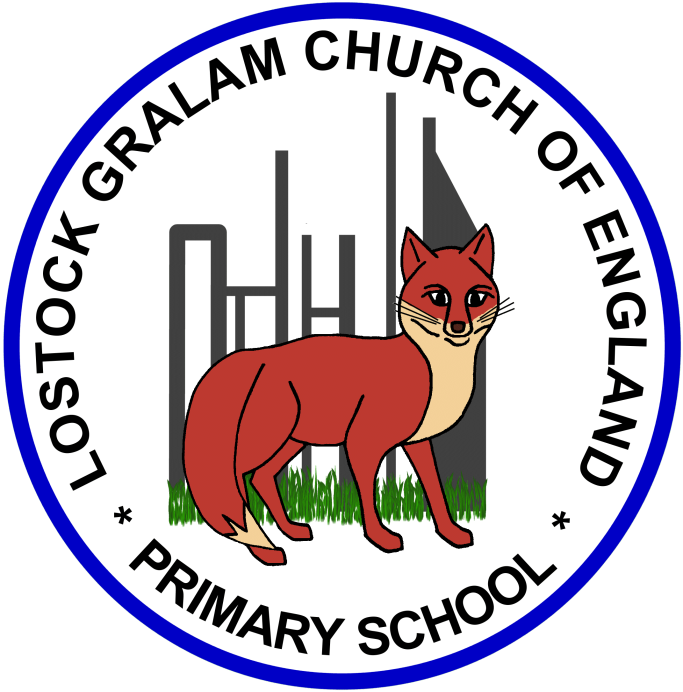 Home Learning – this timetable is intended as a guide to support learning at home during a prolonged period of school closure. We appreciate that you will have differing demands on your time but hope that this helps in continuing ‘a love learning’ at home. We will also be updating the class blog daily with any specific activities that you can do each day and further resources that you may need. Miss Gillam If you have issues with usernames and passwords, please contact admin@lostockgralam.cheshire.sch.uk ‘A Love for Learning’ – Using the links below, please research each area and respond in the exercise book provided. This could be a written response; fact sheet, poster, poem, non-fiction report, diary entry, newspaper article, diagrams, maps…there are lots of things to learn on each part so break each activity up into sections to study and record.Year 1StarlingsWeek Beginning 18.5.20Before 9:00am9:00 – 10:0010:00-11:0011:00-12:00Lunchtime – 12:00 -12.3012:30 – 1.001:00 – 2:002:00 – 3:153.15 – 4:00MondayEat breakfast, make your bed, get washed and dressed, any laundry in the basket. Active TimeFive-day/indoor exercises/indoor yoga or other exercise if wet. https://www.youtube.com/user/CosmicKidsYogahttps://www.gonoodle.com/https://www.nhs.uk/10-minute-shake-up/shake-upsPE with Joe Wicks at 9am - https://www.youtube.com/user/thebodycoach1Daily Tasks set by Miss Gillam Maths – complete 1 online maths lesson of your choiceArithmetic – complete one frequency grid each dayWriting – Complete one online writing lesson of your choiceReading – Watch one of our daily speed sound lessons and read an online reading book on the Oxford Owl websiteAnswer some of your reading comprehension questions - verballySpellings Creative Time – Lego, drawing, crafting, music, cooking, baking, coding, painting.coding - https://www.scratchjr.org/	https://code.org/Lunchtime – 12:00 -12.30Tidy Time – Wipe down kitchen table and chairs, wash and dry kitchen dishes, tidy bedroom and loungeQuiet Time – Reading, Puzzles, Nap (No Electronics) History – What is an explorer/adventurer? Science- What is hibernation?History – Who is Amelia Earhart?DT – What is a designer? Can you design and make your own model? Art- How can we use shadows to create Art? Afternoon Fresh Air – Bike, Walk the dog, play outside.TuesdayEat breakfast, make your bed, get washed and dressed, any laundry in the basket. Active TimeFive-day/indoor exercises/indoor yoga or other exercise if wet. https://www.youtube.com/user/CosmicKidsYogahttps://www.gonoodle.com/https://www.nhs.uk/10-minute-shake-up/shake-upsPE with Joe Wicks at 9am - https://www.youtube.com/user/thebodycoach1Daily Tasks set by Miss Gillam Maths – complete 1 online maths lesson of your choiceArithmetic – complete one frequency grid each dayWriting – Complete one online writing lesson of your choiceReading – Watch one of our daily speed sound lessons and read an online reading book on the Oxford Owl websiteAnswer some of your reading comprehension questions - verballySpellings Creative Time – Lego, drawing, crafting, music, cooking, baking, coding, painting.coding - https://www.scratchjr.org/	https://code.org/Lunchtime – 12:00 -12.30Tidy Time – Wipe down kitchen table and chairs, wash and dry kitchen dishes, tidy bedroom and loungeQuiet Time – Reading, Puzzles, Nap (No Electronics) History – What is an explorer/adventurer? Science- What is hibernation?History – Who is Amelia Earhart?DT – What is a designer? Can you design and make your own model? Art- How can we use shadows to create Art? Afternoon Fresh Air – Bike, Walk the dog, play outside.WednesdayEat breakfast, make your bed, get washed and dressed, any laundry in the basket. Active TimeFive-day/indoor exercises/indoor yoga or other exercise if wet. https://www.youtube.com/user/CosmicKidsYogahttps://www.gonoodle.com/https://www.nhs.uk/10-minute-shake-up/shake-upsPE with Joe Wicks at 9am - https://www.youtube.com/user/thebodycoach1Daily Tasks set by Miss Gillam Maths – complete 1 online maths lesson of your choiceArithmetic – complete one frequency grid each dayWriting – Complete one online writing lesson of your choiceReading – Watch one of our daily speed sound lessons and read an online reading book on the Oxford Owl websiteAnswer some of your reading comprehension questions - verballySpellings Creative Time – Lego, drawing, crafting, music, cooking, baking, coding, painting.coding - https://www.scratchjr.org/	https://code.org/Lunchtime – 12:00 -12.30Tidy Time – Wipe down kitchen table and chairs, wash and dry kitchen dishes, tidy bedroom and loungeQuiet Time – Reading, Puzzles, Nap (No Electronics) History – What is an explorer/adventurer? Science- What is hibernation?History – Who is Amelia Earhart?DT – What is a designer? Can you design and make your own model? Art- How can we use shadows to create Art? Afternoon Fresh Air – Bike, Walk the dog, play outside.ThursdayEat breakfast, make your bed, get washed and dressed, any laundry in the basket. Active TimeFive-day/indoor exercises/indoor yoga or other exercise if wet. https://www.youtube.com/user/CosmicKidsYogahttps://www.gonoodle.com/https://www.nhs.uk/10-minute-shake-up/shake-upsPE with Joe Wicks at 9am - https://www.youtube.com/user/thebodycoach1Daily Tasks set by Miss Gillam Maths – complete 1 online maths lesson of your choiceArithmetic – complete one frequency grid each dayWriting – Complete one online writing lesson of your choiceReading – Watch one of our daily speed sound lessons and read an online reading book on the Oxford Owl websiteAnswer some of your reading comprehension questions - verballySpellings Creative Time – Lego, drawing, crafting, music, cooking, baking, coding, painting.coding - https://www.scratchjr.org/	https://code.org/Lunchtime – 12:00 -12.30Tidy Time – Wipe down kitchen table and chairs, wash and dry kitchen dishes, tidy bedroom and loungeQuiet Time – Reading, Puzzles, Nap (No Electronics) History – What is an explorer/adventurer? Science- What is hibernation?History – Who is Amelia Earhart?DT – What is a designer? Can you design and make your own model? Art- How can we use shadows to create Art? Afternoon Fresh Air – Bike, Walk the dog, play outside.FridayEat breakfast, make your bed, get washed and dressed, any laundry in the basket. Active TimeFive-day/indoor exercises/indoor yoga or other exercise if wet. https://www.youtube.com/user/CosmicKidsYogahttps://www.gonoodle.com/https://www.nhs.uk/10-minute-shake-up/shake-upsPE with Joe Wicks at 9am - https://www.youtube.com/user/thebodycoach1Daily Tasks set by Miss Gillam Maths – complete 1 online maths lesson of your choiceArithmetic – complete one frequency grid each dayWriting – Complete one online writing lesson of your choiceReading – Watch one of our daily speed sound lessons and read an online reading book on the Oxford Owl websiteAnswer some of your reading comprehension questions - verballySpellings Creative Time – Lego, drawing, crafting, music, cooking, baking, coding, painting.coding - https://www.scratchjr.org/	https://code.org/Lunchtime – 12:00 -12.30Tidy Time – Wipe down kitchen table and chairs, wash and dry kitchen dishes, tidy bedroom and loungeQuiet Time – Reading, Puzzles, Nap (No Electronics) History – What is an explorer/adventurer? Science- What is hibernation?History – Who is Amelia Earhart?DT – What is a designer? Can you design and make your own model? Art- How can we use shadows to create Art? Afternoon Fresh Air – Bike, Walk the dog, play outside.MondayHistory – What is an explorer? What is an adventurer? In this lesson, we will be learning about what an explorer is and focusing on the qualities and attributes that an explorer may have. https://www.thenational.academy/year-1/foundation/what-is-an-explorer-year-1-wk5-1#slide-3TuesdayScience Project – What is hibernation?In this lesson we will be learning all about hibernation. It is really important for certain animals to hibernate to protect themselves during the cold winter months. We will be looking at different animals who hibernate, when they hibernate, what they do to prepare for hibernation and where they go to hibernate.https://www.thenational.academy/year-1/foundation/what-is-hibernation-year-1-wk5-3WednesdayHistory Lesson – Who is Amelia Earhart? In today’s lesson we are going to be learning all about Amelia Earhart. She is one of America’s most well-known and adventurous aviators, who made history when she completed the first solo flight across the Atlantic Ocean. We will be listening to and then drawing the story of her incredible life.https://www.thenational.academy/year-1/foundation/who-is-amelia-earhart-year-1-wk5-4ThursdayDesign and Technology LessonWhat is a designer? In this lesson you will find out what a designer is and how they work. You will also get to  try to design and make a 3D model of your bedroom..https://www.bbc.co.uk/bitesize/articles/zr3tpg8FridayArt -  How can we use shadows to help us to create Art?In this lesson, we will be learning all about light and how to create shadows. The shadows will be our source of inspiration for our artwork today. We will be discussing different types of materials which help shadows to form.https://www.thenational.academy/year-1/foundation/to-create-shadow-art-year-1-wk5-5